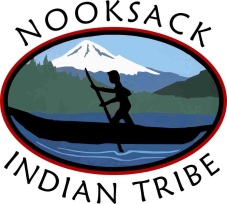 POSITION OPENING DATE: 8-7-12				POSITION CLOSING DATE: 9-7-12Job Title:		Mental Health Counselor	Department:		Health, Behavioral Health UnitReports To:		Behavioral Health Program ManagerJob Status: 		ExemptType: 			Full Time JOB SUMMARY:  The purpose of the Mental Health Counselor position is to provide quality psychotherapy services for family, individual and groups involves assessment and evaluations, documentation of treatment services, monitoring of treatment plans, intervention, outreach, referral advocacy, follow up care, support services, and educational and prevention activities for Nooksack Indian tribal members, extended family and tribal community members.  Emphasis is on cultural sensitivity, partnering actively with families, natural supports and other tribal and community service providers to promote safe, stable and healthy families. MAJOR TASKS AND RESPONSIBILITIES: Provides psychotherapy services to a wide age range (adolescents to adults) and families in a variety of tribal and non-tribal locations, as follows:Work with other mental health providers in the practice of co-occurring disorders, systems of care and wrap-around service delivery systems.Stay abreast of current methods, metrics, tools and techniques related to the specialty area or program to implement up to date best practices. Maintain case records containing pertinent, accurate and current information in compliance with the Privacy Act, HIPAA and WAC policy, procedures and rules.  Work collaboratively with Behavioral Health team in planning, developing, organizing, facilitating and providing counseling services in prevention, intervention, treatment, etc. for a variety of treatment groups, programs and services, and social skill development. Coordinate services with Tribal Programs and county, state, private and federal entities that will best serve the individual, client, family and community. Assess for immediate safety and stabilization needs, and provide continuity of care. Customize helping approaches to fit the client and family uniqueness utilizing professional expertise.Provide non-judgmental strength focused therapy to child and family.  Provide timely crisis response and stabilization and communicating with all stakeholders to keep the client safe. Provide a range of therapeutic interventions that support the overall treatment plan. Timely completion of assessment, treatment plan and regular updating of treatment is required. Completion of Progress Notes must be conducted concurrently or within twenty four hours (24). Stay current with evidence based practices.Consult with clinical supervisor and other mental health providers as needed to ensure highest quality of care and services. Participate in Case Management, clinical and staff meetings.Maintain all documentation current to support the services provided, in a timely manner.Must be willing to travel to multiple service locations (tribal offices, public schools and patient homes).Perform other duties as assigned. PREFERENCE:Indian Preference Policy applies to this and all positions with the Nooksack Indian Tribe.MINIMUM QUALIFICATIONSThe following qualifications are required for the incumbent to have, in order to be considered for the position.REQUIRED EDUCATION, EXPERIENCE AND TRAINING FOR POSITION: A minimum of two (2) years of work experience as a licensed Mental Health Counselor Must possess a Master’s Degree from an accredited college or university in Psychology, counseling, social work or related field.   Clinical experience  with emotionally disturbed children, adolescents and families preferred Child Mental Health Specialist certification is preferred.  REQUIRED SKILLS/KNOWLEDGE/ABILITIES POSITION:  All employees working in Health Department have the responsibility for developing and safekeeping a workplace that values and supports a culturally diverse working environment.  Employees’ treatment of each other, their willingness to try new ways and ideas--all these things contribute greatly to the organization’s success in providing an open, culturally enriched and diverse workplace to include;Requires knowledge and skills in assessing mental health and willing to learn substance abuse assessment.Requires knowledge of state and federal laws relative to assigned area.Requires ability to maintain professional relationships with clients; co-workers and community partners.REQUIRED CONDITIONS OF EMPLOYMENT:Must pass alcohol/drug test at time of hire and throughout employment.Must pass criminal background check at time of hire and periodically thereafter.Provide proof of negative TB test within past 12 months. Provide Proof of HIV/AIDS training or obtain within the first month of employment Mental Health Counselor License to practice must be free of any active or prior claims and must maintain as such throughout employment with the Nooksack Indian Tribe.REQUIRED LICENSES OR CERTIFICATIONS: Candidate must possess an independent Mental Health Counselor license or must acquire within 90 days from the date of hire. Possess First Aid/CPR certification Possess reliable transportation and valid Washington State Driver’s license.  Must have and maintain throughout employment a valid Washington State Driver’s License and meet the insurability requirements of the Tribe. PHYSICAL REQUIREMENTS (The physical demands described here are representative of those that must be met by an employee to successfully perform the essential functions of this job.):Work is performed indoors in a climate controlled office environment.  Travel is required to meet with clients in a variety of facility locations such as; but not limited to the Tribal behavioral health center, medical clinic, education department, regional schools, variety of government agencies and patient homes, etc. Must be able to communicate both orally and in writing in English.Frequent sitting, walking and standing.Ability to use computers; frequently use fingers, arms and hands.Ability to interact effectively with clients, patients, the public and co-workers.DESIRED SKILLS/KNOWLEDGE/ABILITIES POSITIONThe following qualifications are preferred/helpful for the incumbent who has these skills/knowledge or abilities for this position.Knowledge of Native American Indian cultural and psychosocial problems associated with the population, therapies and treatment curriculum that assist in providing the best outcomes or willingness to learn.Knowledge of chemical dependency treatment and recovery, child/adult protective services and legal issues such as inpatient/outpatient treatment, Immediate Detention and Emergency Detention or willingness to learn.To Apply:  Obtain an N.I.T. employment application by going to the career site at: www.nooksacktribe.org.  Print application, complete and forward with resume and a copy of your license to Nooksack Indian Tribe, P. O. Box 157, Deming, WA 98244 or fax to 360-592-2125. Application materials must be received by Human Resources by 5:00 pm on the closing date to be considered for this position.If you are claiming Indian Preference, you must submit proof of enrollment in a federally recognized tribe (tribal ID) with your application.